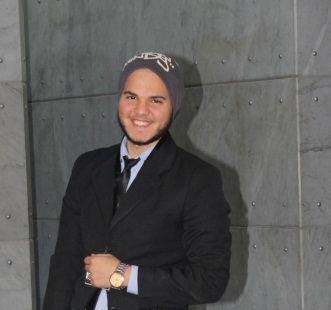 Qualifications SummaryAttind Medical Anlysis cource in cairo university.  (Jan 2018)Attend clinical pharmacy cource in cairo university.  (Jan 2018)Attend O.T.C cource in cairo university . (Jan 2018)Attend First Aid Box cource in cairo university . (Jan 2018)Attend Nutration cource in cairo university . (Jan 2018)Attend Hummn resource cource in cairo university. (Jan 2018)Skills and Language                        Computer Skills Windows - Internet	                                                              Word                                                                                                                Marketing                                                                                                        Sociability and dealing with other                                                                   Languages              Arabic:  Mother tongue.             English: Good in both written and spoken.Studentactivities and volunteeringHead Assisant of Humman Resource Committee at Innovation teamEducationSamadoom institute of Al Azhar with certificate with grade (87%).Student at faculty of science at Al Azhar university Asyut branch Studding special  biology  